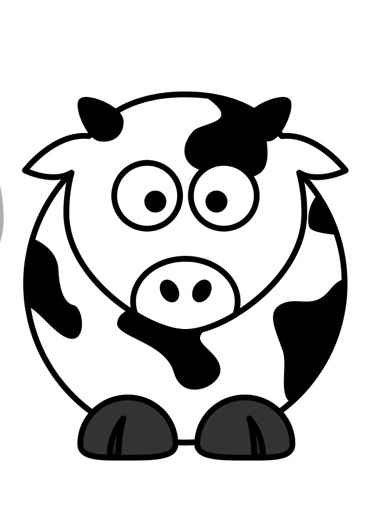 							APRIL                               De grote vakantie loert al in de verre verte maar 			eerst maken wij er nog een leuke en superdrukke maand van!SLOEBERSJORO’SKnimmersSjo’ersTHEMALente is weer daarIt’s a joke F.U.N.ZONDAG2 APRILVan A tot ZAprilvis Wij gaan zwemmen! We spreken  af aan de jeugdlokalen om 14u om met de auto naar Hengelhoef te gaan.   Om 17u30 kan je ons terug komen   aan de jeugdlokalen komen halen! We zoeken nog enkele ouders die   ons kunnen brengen/halen.WOENSDAG12 APRILFilmnamiddag:Van 14u-16u30, in de jeugdlokalen Je mag een zakcentje meenemen  voor  snoepjes en een drankjeFilmnamiddag:Van 14u-16u30, in de jeugdlokalen Je mag een zakcentje meenemen  voor  snoepjes en een drankjeFilmavond:Van 19u-21u30, in de jeugdlokalen  Je mag een zakcentje meenemen    voor snoepjes en een drankjeZONDAG16 APRILVandaag zal er geen ontspanning zijn, wegens Pasen.Vandaag zal er geen ontspanning zijn, wegens Pasen.Vandaag zal er geen ontspanning zijn, wegens Pasen.     VRIJDAG -          ZONDAG21 – 23 APRILLEDENWEEKEND !! Alle info ontvangen jullie via een aparte mail, inschrijven kan nog tot 2   april.LEDENWEEKEND !! Alle info ontvangen jullie via een aparte mail, inschrijven kan nog tot 2   april.LEDENWEEKEND !! Alle info ontvangen jullie via een aparte mail, inschrijven kan nog tot 2   april.ZONDAG30 aprilVandaag steken we onze leiders en leidsters in de blender, benieuwd wie jouw leiding is? Kom dan zeker langs! Vandaag steken we onze leiders en leidsters in de blender, benieuwd wie jouw leiding is? Kom dan zeker langs! Vandaag steken we onze leiders en leidsters in de blender, benieuwd wie jouw leiding is? Kom dan zeker langs! 